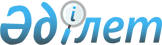 Об определении условий, объема и целевого назначения выпуска государственных ценных бумаг местным исполнительным органом Атырауской областиПриказ Министра финансов Республики Казахстан от 30 января 2017 года № 61. Зарегистрирован в Министерстве юстиции Республики Казахстан 24 февраля 2017 года № 14836.      В соответствии со статьей 212 Бюджетного кодекса Республики Казахстан от 4 декабря 2008 года и пунктом 8 постановления Правительства Республики Казахстан от 2 октября 2009 года № 1520 "Об утверждении Правил выпуска ценных бумаг для обращения на внутреннем рынке местным исполнительным органом области, города республиканского значения, столицы" ПРИКАЗЫВАЮ:

      1. Определить следующие условия, объем и целевое назначение выпуска местным исполнительным органом Атырауской области государственных ценных бумаг для обращения на внутреннем рынке:

      1) условия:

      год выпуска государственных ценных бумаг – 2017 год;

      вид ценных бумаг – государственные ценные бумаги, выпускаемые местными исполнительными органами областей, города республиканского значения, столицы для обращения на внутреннем рынке для финансирования строительства жилья в рамках реализации государственных и правительственных программ;

      2) объем – Атырауской области – не более 808 051 000 (восемьсот восемь миллионов пятьдесят одна тысяча) тенге;

      3) целевое назначение – финансирование строительства жилья в рамках реализации государственных и правительственных программ.

      2. Департаменту государственного заимствования Министерства финансов Республики Казахстан (Мейрханов Р.Т.) в установленном законодательством порядке обеспечить:

      1) государственную регистрацию настоящего приказа в Министерстве юстиции Республики Казахстан и его официальное опубликование;

      2) размещение настоящего приказа на интернет-ресурсе Министерства финансов Республики Казахстан.

      3. Настоящий приказ вводится в действие со дня его государственной регистрации.


					© 2012. РГП на ПХВ «Институт законодательства и правовой информации Республики Казахстан» Министерства юстиции Республики Казахстан
				
      Министр финансов
Республики Казахстан

Б. Султанов
